ФЕДЕРАЛЬНОЕ ГОСУДАРСТВЕННОЕ БЮДЖЕТНОЕ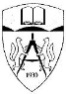 ОБРАЗОВАТЕЛЬНОЕ УЧРЕЖДЕНИЕ ВЫСШЕГО ОБРАЗОВАНИЯНОВОСИБИРСКИЙ ГОСУДАРСТВЕННЫЙАРХИТЕКТУРНО-СТРОИТЕЛЬНЫЙ УНИВЕРСИТЕТ (Сибстрин)К защите допущен(а):
студент(ка) 51_ гр.
Фамилия Имя ОтчествоЗаведующая кафедрой «Архитектуры и реконструкции городской среды»:__________       Кетова Е.В.(подпись)      (фамилия, инициалы)«___»_________ 2018 годаВЫПУСКНАЯ КВАЛИФИКАЦИОННАЯ РАБОТАТЕМА: «ТЕМА ДИПЛОМНОГО ПРОЕКТИРОВАНИЯ»ПОЯСНИТЕЛЬНАЯ ЗАПИСКА                            ВКР.АРГС.(№ по приказу)-ПЗ(обозначение)Выполнил(а):	Руководитель:________	Фамилия И.О.	__________	Кетова Е.В.(подпись)                  (фамилия, инициалы)	          (подпись)	    (фамилия, инициалы)«___»_________ 2017 года                                  «___»_________ 2017 года    Консультанты:Раздел АР _______    АРГС            Кетова Е.В.                    (подпись)       (кафедра)       (фамилия, инициалы)Раздел КР _______    КАФ.              Фамилия И.О.                      (подпись)     (кафедра)        (фамилия, инициалы)Нормоконтроль_______    АРГС       Акимова М.И.                                   (подпись)    (кафедра)    (фамилия, инициалы)

Новосибирск, 2018